Светослав Бърканичков гостува на учениците от ОУ ,, Христо Ботев“ – Пелишат, по случай Европейският ден на спорта в училище.     На  29.09.23 г. в ОУ ,,Христо Ботев‘‘ – с. Пелишат се проведе Европейски ден на спорта в училище,  с подкрепата на сдружение,, BG BE ACTIVE“. Специални гости на празника бяха шампиона на България по футбол, участник в Сървайвър и настоящ треньор по футбол във  ф. к. ,,Спартак“ Плевен – Светослав Бърканичков,  младият треньор Павел Момчилов Челестинов и директора на ОУ ,,Христо Ботев‘‘ – с. Пелишат Петя Хаджиева. Спортният празник бе открит с танц на учениците от начален етап, след което се проведоха отборни подвижни  игри между отделните класове  и състезание по жонглиране с топка, което беше много оспорвано. Активно в състезанията се включиха Павел Челестинов, учителите Георги Парашкевов, Галя Топчева и Антония Чанкова. Светослав Бърканичков и Павел Челестинов проведоха открита тренировка по футбол с учениците. Победители в отделните състезанията бяха наградени с купи, медали и грамоти. 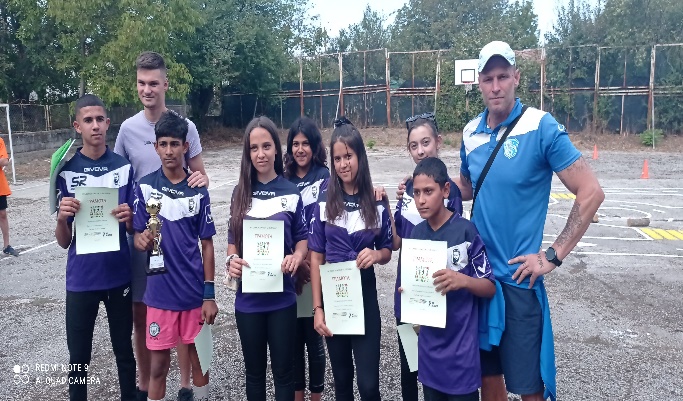 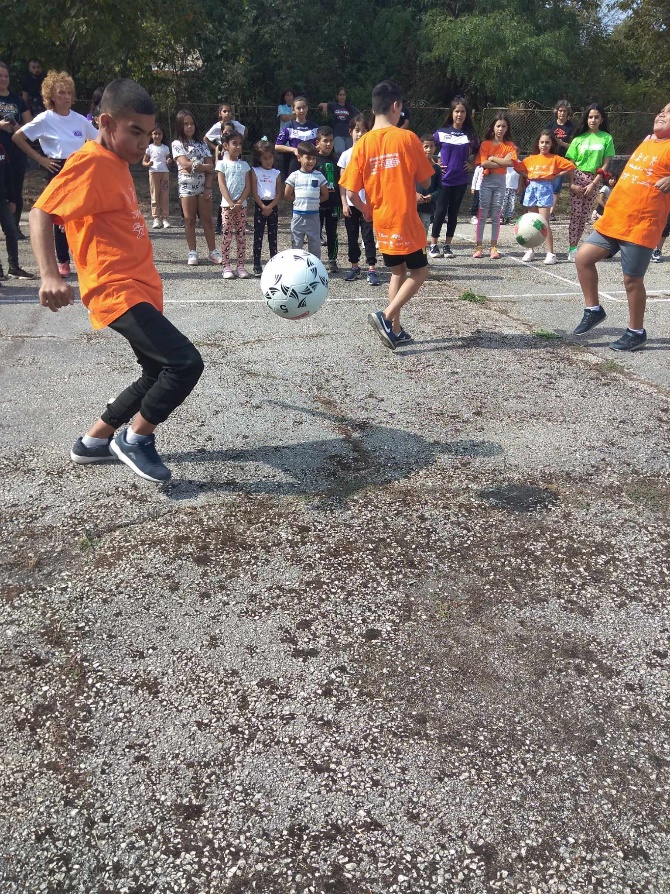 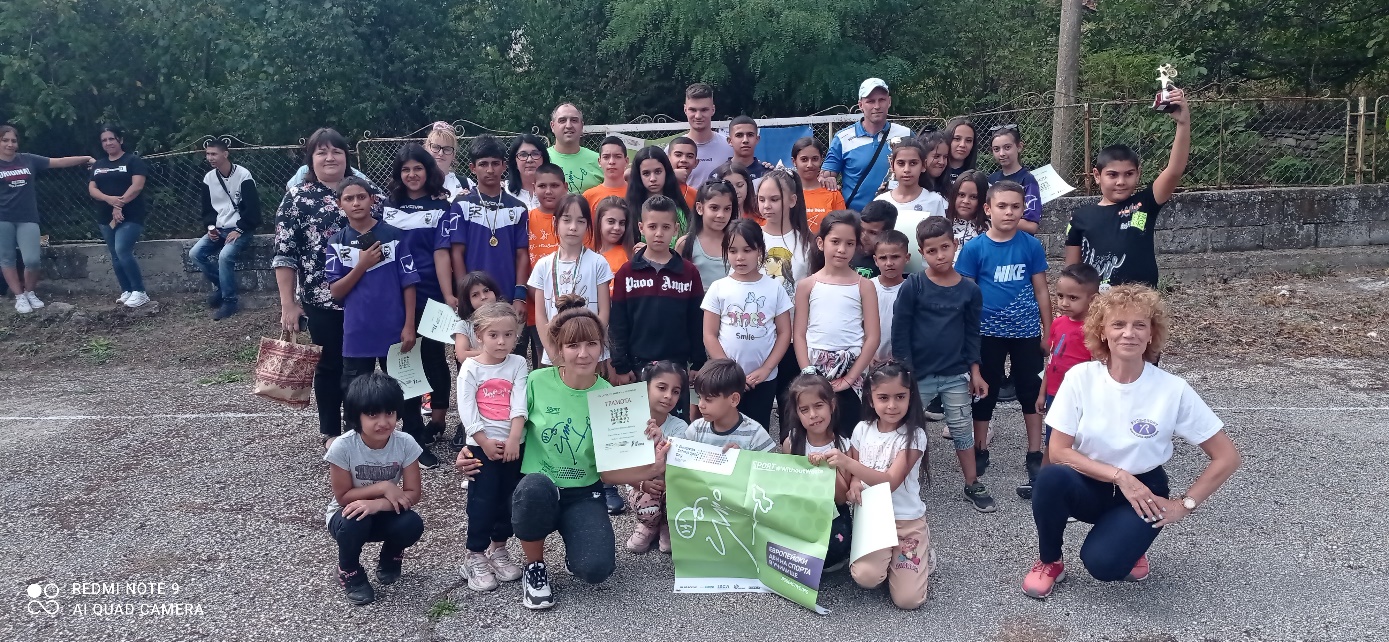 